Sine Rule GREENUse the sine rule to find side x in each of the following triangles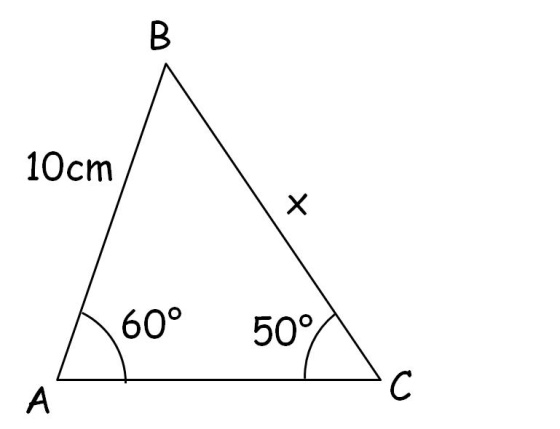 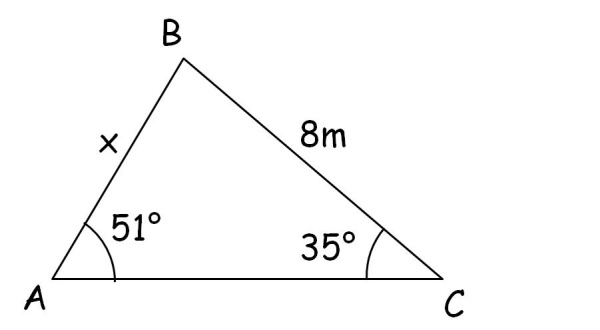 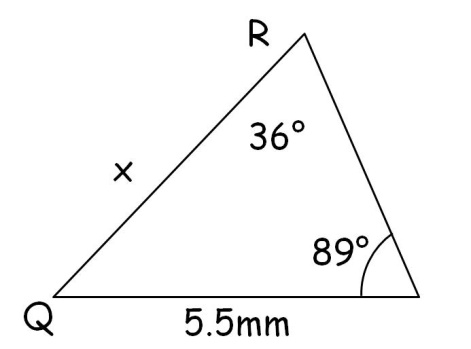 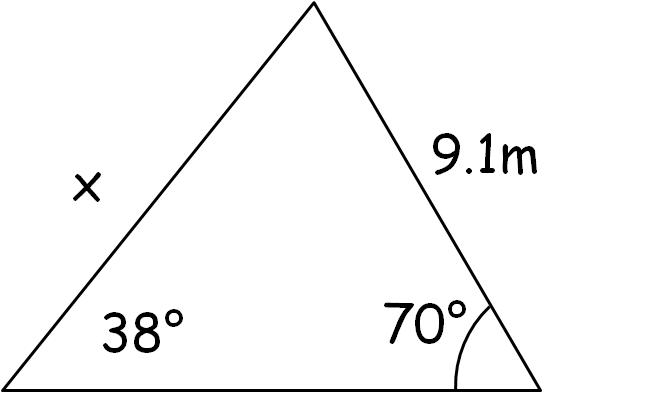 Use the sine rule to find angle X in each of the following triangles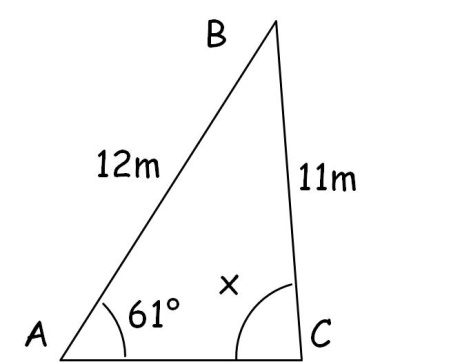 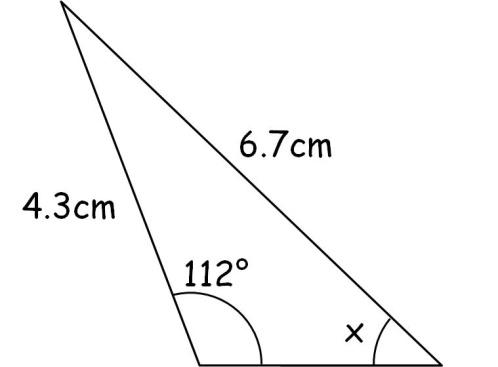 Sine Rule AMBER_a   =   b   =   c_sinA   sinB   sinCUse the sine rule to find side x in each of the following trianglesUse the sine rule to find angle X in each of the following trianglessinA = sinB = sinCa        b        cSine Rule RED_a   =   b   =   c_sinA   sinB   sinCUse the sine rule to find side x in each of the following triangles   x_ =   10_sin60  sin50     x = 10 sin60 = 	   sin50Use the sine rule to find angle X in each of the following trianglessinA = sinB = sinCa        b        csinX = sin61  12       11sinX = 12 sin61	      11    X =